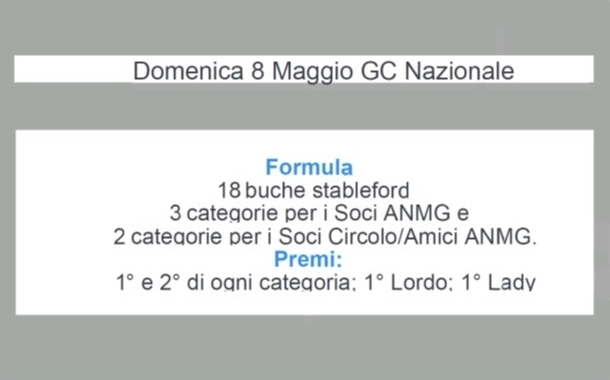 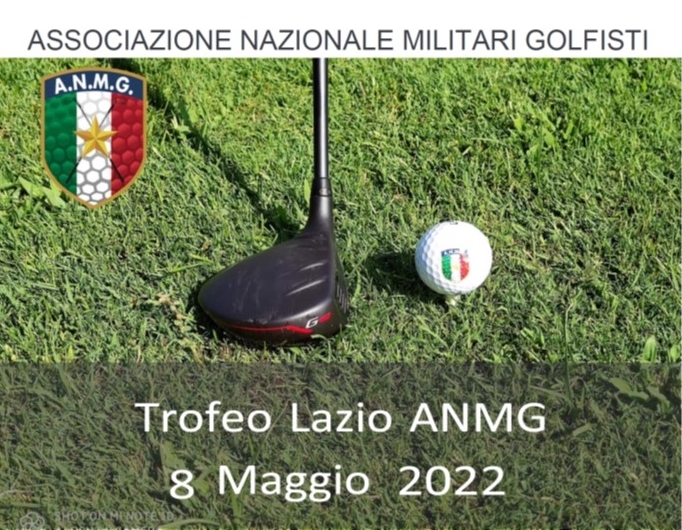 CLASSIFICA SOCI ED AMICI